PWWF Sponsorship FormSPONSOR INFORMATIONSponsorship InformationI (we) sponsor a total of $____________________.I (we) plan to make this sponsorship in the form of: cash check credit card other.SPONSORED EVENT/FESTIVAL Acknowledgement Information (please email high res logo) Please use the following name(s) in all acknowledgements: 	I (we) wish to have our sponsorship to remain anonymous.Cabernet Sauvignon Sponsor $5,0002 Banners (minimum 3'x5', maximum 4'x8') outside on Festival Grounds, 1 Banner inside Picker's Pavilion Live hourly Stage MentionsFriday, May 10, 2019 - 1 VIP Table - Premium Position (10 Seats) including 10 Wine Totes, 10-9 oz. Stemless Wine Glasses and 10 VIP WristbandsSaturday, May 11, 2019 - 1 VIP Table - Premium Position (10 Seats) including 10 Wine Totes, 10-9 oz. Stemless Wine Glasses and 10 VIP WristbandsInclusion on television, radio, social media, billboard and print advertisingLogo and link on VisitLindale websitePremium 10 x 10 space for sponsorship activation during the festival (client provides tent) Merlot Sponsor $2,5001 Banner (minimum 3'x5', maximum 4'x8') outside on Festival Grounds, 1 Banner inside Picker's PavilionSaturday, May 11, 2019 - 1 VIP Table - Premium Position (10 Seats) including 10 Wine Totes, 10-9 oz. Stemless Wine Glasses, 10 VIP Wristbands, and two bottles of wineInclusion on all social media, and print advertisingLogo and link on VisitLindale website Chardonnay Sponsor $1,0001 Banner (minimum 3'x5', maximum 4'x8') outside on Festival GroundsSaturday, May 11, 2019 - 1 VIP Table - Premium Position (10 Seats) including 10 Wine Totes, 10-9 oz. Stemless Wine Glasses, 10 VIP Wristbands, and one bottle of wineInclusion on all social mediaZinfandel Sponsor $5001 Banner (minimum 3'x5', maximum 4'x8') outside on Festival Grounds4 Wine totes, 4-9 oz. stemless wine glasses, 4 Wristbands and one bottle of wine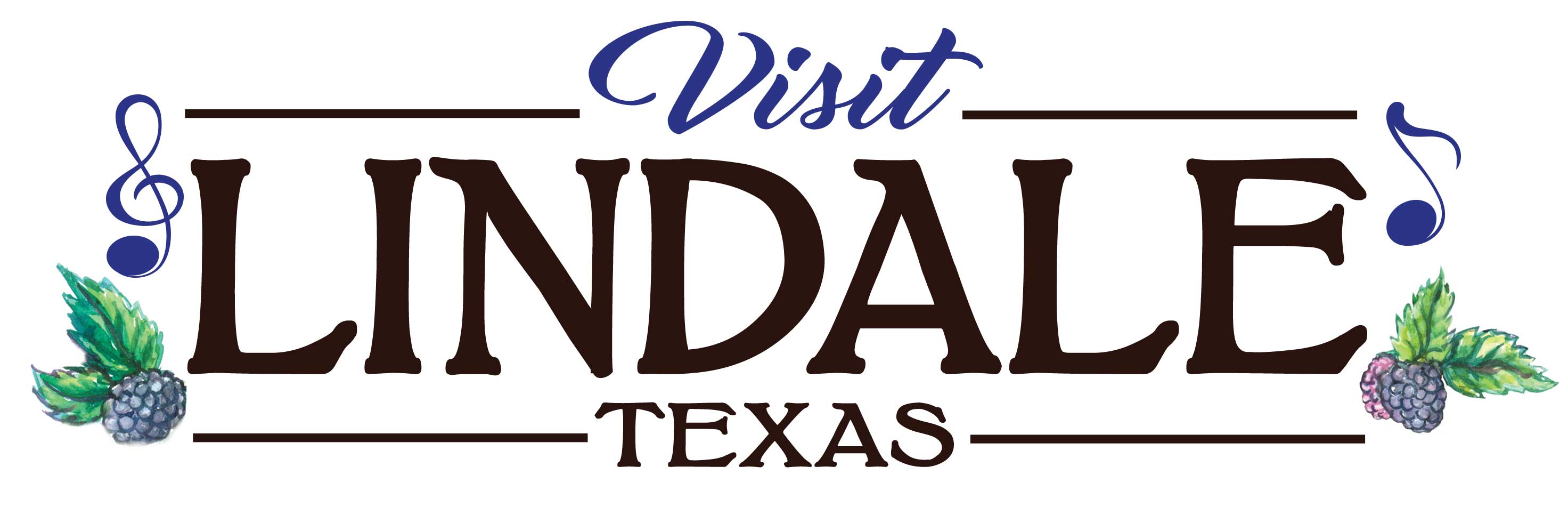 Tourism Department55 Miranda Lambert Way Suite 3 - Lindale, Texas  75771903-881-5103 OR  seongm@lindaletx.gov (903)617-9132NameBilling addressCity, ST, Zip CodePhone 1 | Phone 2Fax | EmailCredit card type | Exp. dateCredit card numberAuthorized signatureEvent/Festival Name:PINEY WOODS WINE FESTIVAL 2020Location:PICKER’S PAVILION – 205 E. NORTH STREETCity, ST, Zip CodeLINDALE, TEXAS  75771Date of Event:MAY 8TH, 5PM – 9PM & MAY 9TH, 11AM – 7PMPurpose of Event:WINE FESTIVALSignature(s)DatePlease make checks payable to:55 Miranda Lambert Way Suite 3 Lindale, Texas 75771